ミライシードへのログイン方法　　■Webブラウザを起動しミライシードへログインする①スタート画面、左下のwindowsアイコンをクリックし、「Google Chrome」をクリック。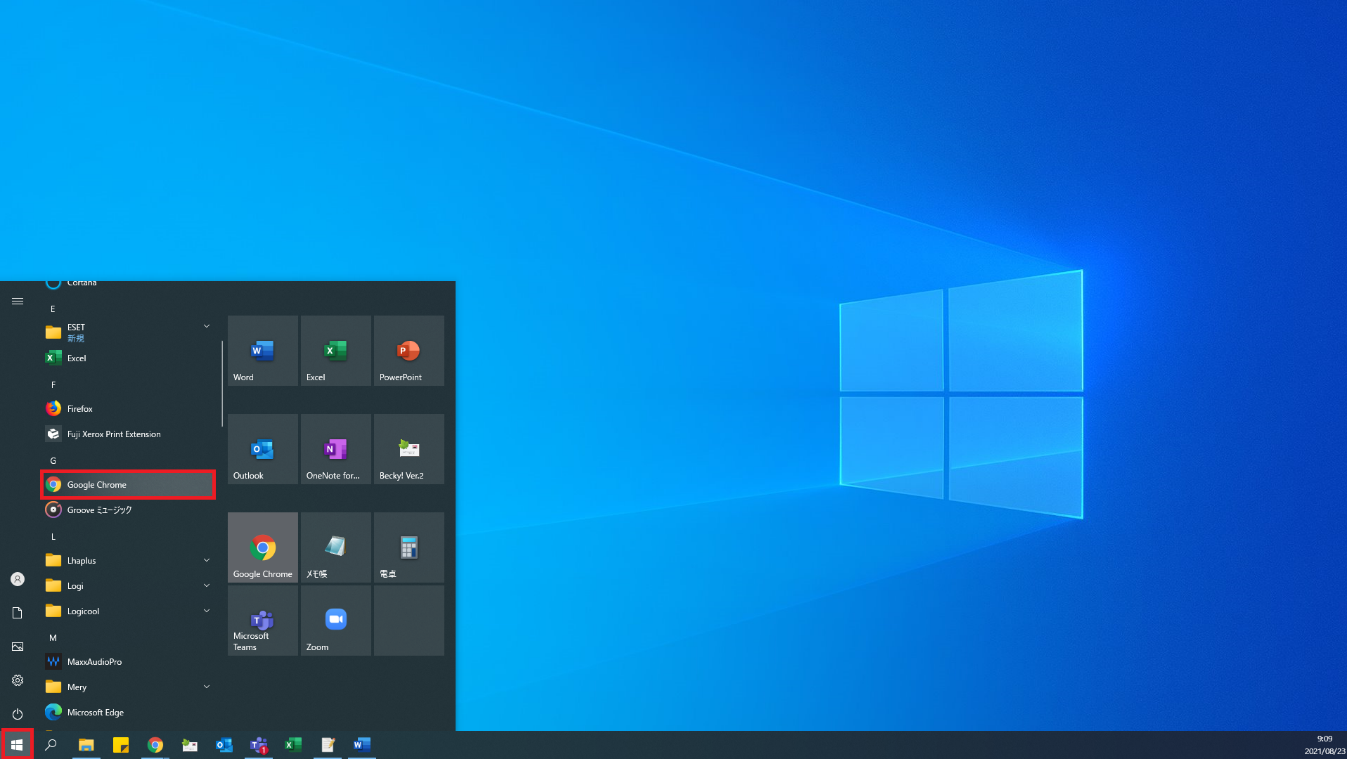 ②Webブラウザが起動する。学校で配布されたミライシードのURLをアドレスバーに入力し、[Enter]をクリック。　※タブレット接続のキーボードで入力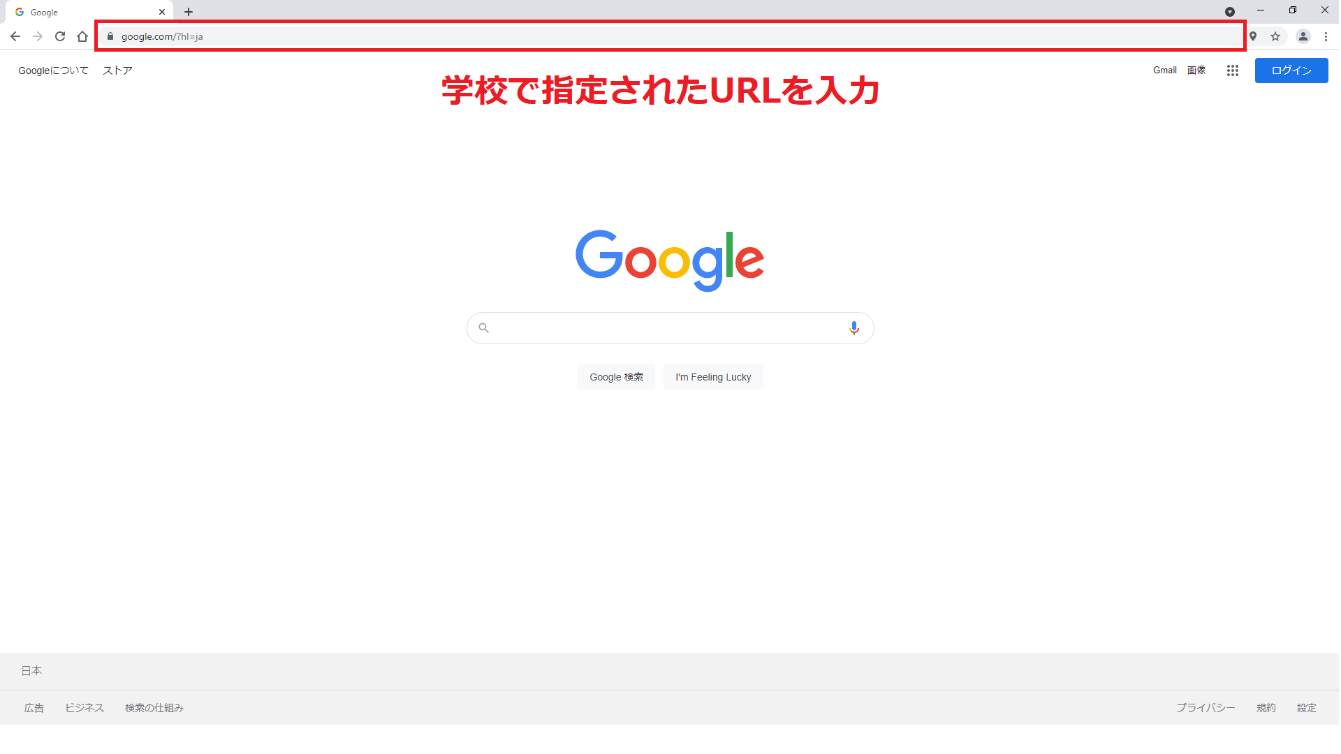 　　　　③ミライシードスタート画面が表示されるため、[スタート]をクリック。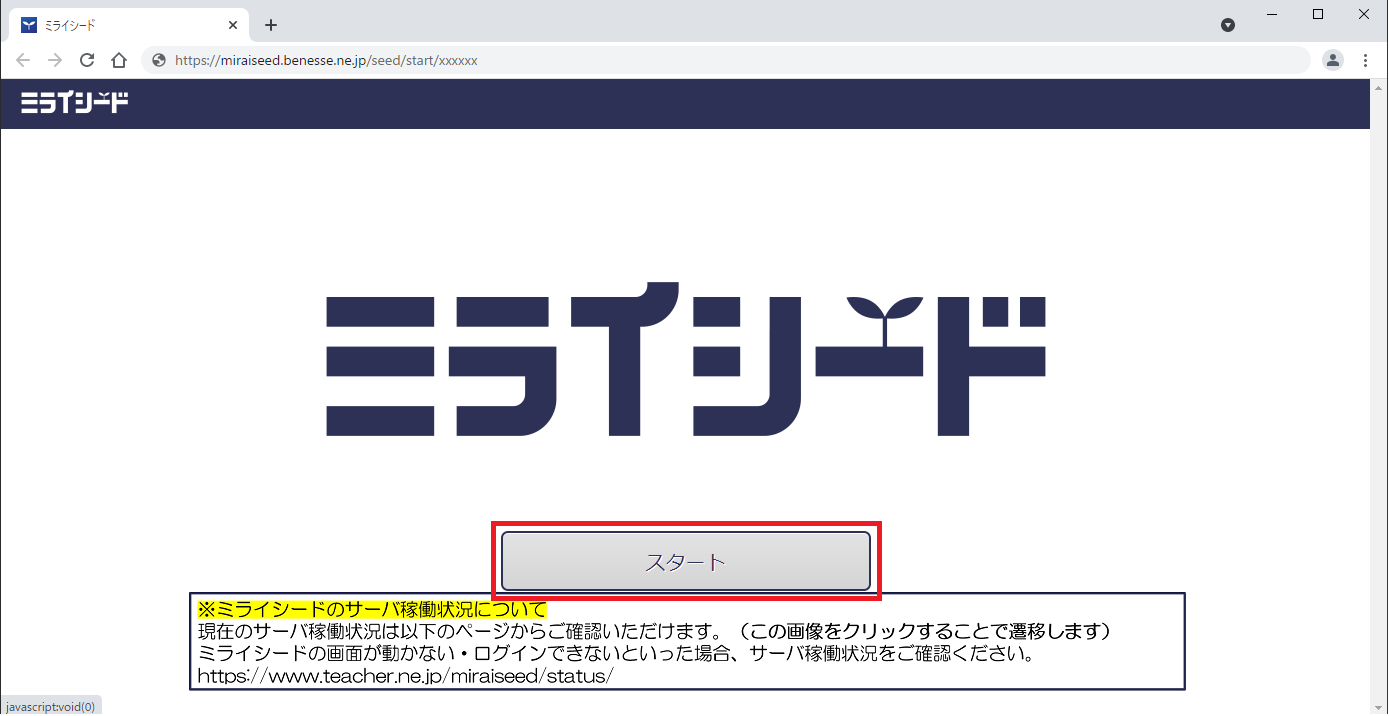 ④ログイン画面が表示されるため、学年・組を選択及び出席番号、パスワードを入力し、[OK]をクリックしログインします。　※タブレット接続のキーボードでの入力不可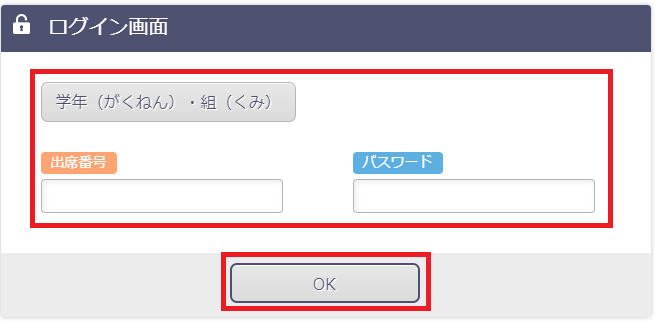 　　　　　　　　　※学年・組をクリックにて選択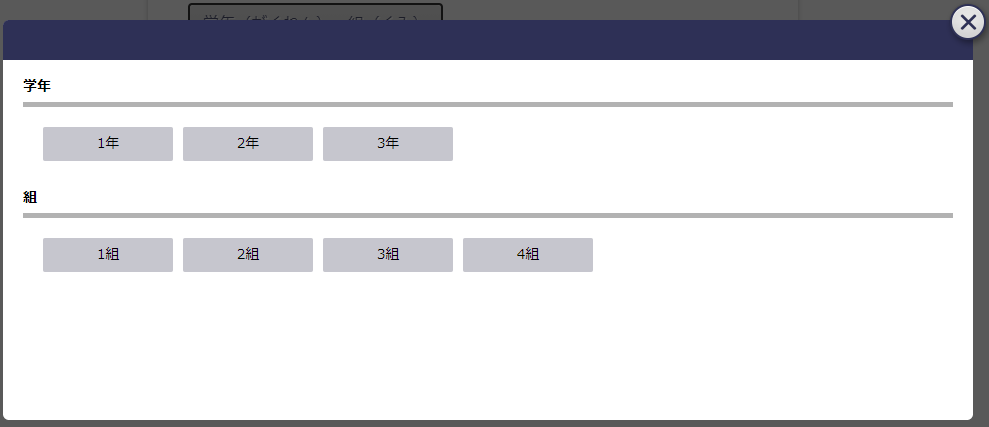 　　　　　　　　　※出席番号、パスワードを画面クリックにて入力し[けってい]をクリック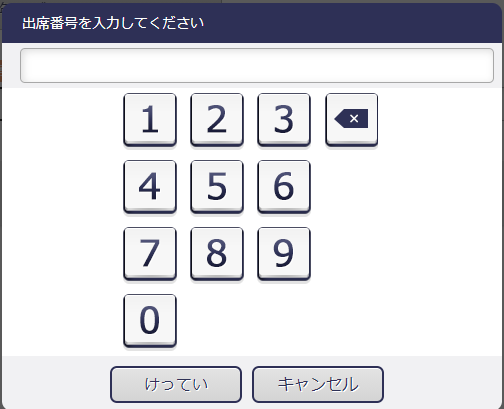 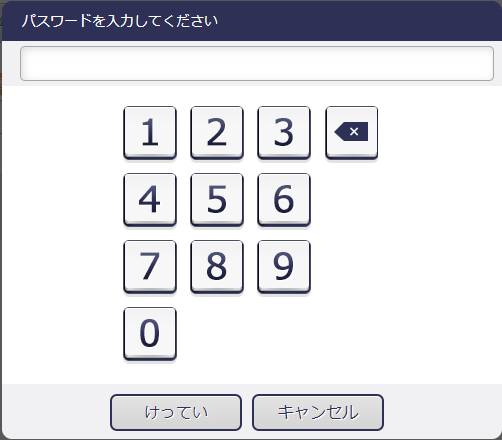 